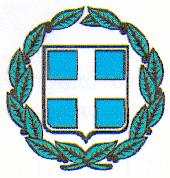 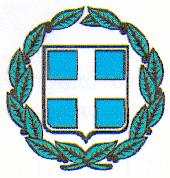 ΔΕΛΤΙΟ ΤΥΠΟΥΘέμα: Επιχειρησιακή Άσκηση Ετοιμότητας για τη Μερική Εκκένωση του Γενικού            Νοσοκομείου Αγίου Νικολάου Η Διοίκηση του ΓΝ Λασιθίου-ΚΥ Νεαπόλεως «Διαλυνάκειο» ενημερώνει τους πολίτες ότι την Τρίτη 16 Οκτωβρίου 2018 και ώρα 10:00 θα πραγματοποιηθεί Επιχειρησιακή Άσκηση Ετοιμότητας μεγάλης κλίμακας για τη Μερική Εκκένωση του Γενικού Νοσοκομείου Αγίου Νικολάου με την ονομασία «Επιμενίδης» στα πλαίσια του Επιχειρησιακού Σχεδίου Εκκένωσης του Γενικού Νοσοκομείου σε Περίπτωση Σεισμού «ΣΩΣΤΡΑΤΟΣ». Η άσκηση εντάσσεται στο γενικό σχεδιασμό του Υπουργείου Υγείας για την υποχρεωτική διεξαγωγή ασκήσεων ετοιμότητας σε όλα τα νοσοκομεία της επικράτειας με στόχο την εκπαίδευση και την αξιολόγηση του βαθμού ετοιμότητας του προσωπικού σε συνθήκες κρίσης και πραγματοποιείται για πρώτη φορά σε αυτήν την κλίμακα στο νοσοκομείο και στο νομό μας. Η άσκηση θα πραγματοποιηθεί υπό την παρουσία και το συντονισμό της Διοίκησης του Εθνικού Κέντρου Επιχειρήσεων Υγείας του Υπουργείου Υγείας με τη συμμετοχή του Εθνικού Κέντρου Άμεσης Βοήθειας, της Αστυνομικής Διεύθυνσης, της Πυροσβεστικής Υπηρεσίας, της Εθνοφυλακής, του Λιμενικού, του Ερυθρού Σταυρού και της Περιφερειακής Ενότητας Λασιθίου, παρουσία της Διοίκησης της 7ης ΥΠΕ Κρήτης, των Αναπληρωτών Διοικητών των Νοσοκομείων-ΚΥ του νομού, των μέσων ενημέρωσης και άλλων φορέων. Κατά τη διάρκεια της άσκησης το νοσοκομείο θα λειτουργεί κανονικά για τα επείγοντα περιστατικά με μικρές τροποποιήσεις για τα τακτικά περιστατικά. Παρακαλούμε για τη συνεργασία και την κατανόηση των πολιτών για τυχόν καθυστερήσεις στην εξυπηρέτησή τους και εφιστούμε την προσοχή τους σχετικά με τις κυκλοφοριακές ρυθμίσεις (απαγόρευση στάθμευσης, διακοπή κυκλοφορίας κλπ) που θα εφαρμοστούν στις οδούς περιμετρικά του νοσοκομείου πριν και κατά τη διάρκειά της ώστε να αποφευχθούν προβλήματα στις μετακινήσεις τους και να διευκολυνθεί η διεξαγωγή της.                                                                                                         Η Διοικήτρια                                                                                         Μαρία Σπινθούρη